                                                                                                                                                                                                     		Meeting Minutes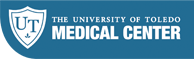 Value Analysis April 13, 20217:00 a.m. – 8:00 a.m.ROOM: Microsoft Teams Meeting Committee Members: Dr. Osman, Mike Koltz, , Michelle Mallett, Troy Holmes, Jen PastorekInvited Attendees (optional as needed): Tammy Helle, Linsi Willis, Luke Yap, Jill Facer, Jeff  Boyd, , Tim Etue, Eric Bernard7:00 a.m. – 7:10 a.m.New: Ureter Scope Disposable (Trial)Less cost then current deviceApproved for trial Approved for use if trial is good and all urologist will use the new deviceAction steps: Schedule trial implementation meeting with Tammy, Supplier and EricDr. EL-ZAWAHRY7:10 a.m. – 7:20 a.m. New: Spine Jack Average cost for current Kyphoplasty procedures $2,600. The spine jack kit and accessories are $4,864.45Spoke with the sales person the Spine jack kit includes two spine jack devicesAction steps: Request financials on our current Kyphoplasty procedures… email vote by end of week.Dr. Escobar7:20 a.m. – 7:30 a.m. New: : IrriseptTabledDr. Osman is going to further investigate the comparison of Irrisept to Sterile Saline and Betadine.CHG versus Betadine with Sterile salineIrrisept w/CHG $65 450ML Sterile Saline w/Betadine 500ML $3.10Dr. Hanna7:30 a.m. – 7:40 a.m.New: Thera CellTabledDr. Kristof7:40 a.m. – 7:50 a.m.New: BigopsyApproved for use cost neutralAction steps: Schedule implementation meeting with Tammy, Supplier and EricDr. PETROS or Dr. EL-ZAWAHRY7:50 a.m. – 8:00 a.m.Followup items: Light source RetractorsEmail vote this week… after Jeff validates source and cost. Dr. Kriegel will use about 5 times a year versus buying a light source and spending money $250 on LED Modules each use… Cost for lighted retractors as requested $225.Action steps: follow up with Jeff Boyd this weekPhoton Saber Lighted SuctionThis product is one of a kind and adds case cost of approximately $275 per use. The VA team approved it for immediate use but asked that we review the financials. It will only be used in the LAR and APR Cancer resection cases that Dr. Pannell does… Action Steps: I have asked Finance to run the Financials on the cases.ELuvia (Vascular) Approved for use… based on efficacy of longer patency times. Investigate BSCI’s willingness to change OUT THE Zilver PTX stens one for one… leaving the 8MM in house. We currently own the Zilver PTXAction steps: Schedule an implementation meeting with Bob Hansen, Boston Science and Jeff Boyd to negotiate stock replacement and consignment for the Eluvia. Bone Harvester (Orthopedics)Action steps: Follow up with Dr. Ellatar on trialMedtronic Stim (Urology)Approved for useAction steps: Schedule an implementation meeting with Tammy Helle, Medtronic and Eric BernardMontageTabledThe cost of the Montage is too high… the committee wants wants Dr. Mott or Dr. Mustapha to attend the next VA meeting to present their case for using this product.Action steps: Contact Dr. Mustapha and Dr. Mott and request attendance at our next meeting.Mike Koltz